ASSISTANTE DE DİRECTİON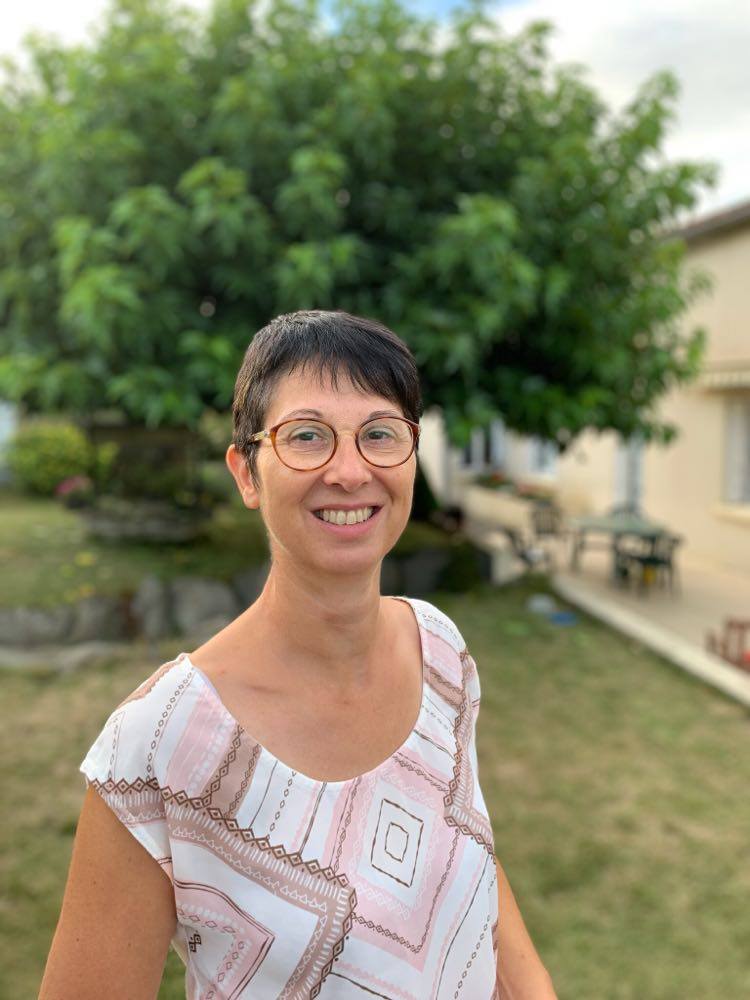 COMPÉTENCESAccueil et conseil clientèleRédaction et diffusion de tout type de documents écritsOrganisation d’un planning Organisation et suivi d'un évènement, d’un déplacementParticipation à l'élaboration d’un budgetÉlaboration d’outils de suivi de gestion Gestion administrative du personnelFORMATİONS2019 - 2020 : Titre Professionnel Assistante de Direction Centre de formation : Avenir Formation Conseil - Cholet 1993 : BTS Secrétariat Commercial - Bressuire1991 : BAC Secrétariat - Bressuire1989 : BEP Communication Administrative et Secrétariat - BressuireRÉALISATIONSCréation de deux entreprises (boulangerie et boutique prêt à porter) :Création des entreprises, choix des fournisseurs, merchandising, suivi de stock Gestion administrative, comptable, socialeOrganisation d’un stand lors d’un salon du mariage (2006) :Relation avec l’organisateur, installation du stand, gestion du défilé des mannequinsEXPÉRİENCESJuin 2020 : SECRÉTAIRE - OG2LCabinet d’architecte - BressuireFacturation de situation de travauxConstitution des dossiers d’appels d’offres2009 - 2019 : CONSEILLÈRE DE VENTE - Scottage Boutique de prêt à porter féminin - Bressuire Gestion de la boutique en autonomie Traitement des livraisons, merchandisingConseil clientèle, vente, tenue de caisse2006 - 2009 : GÉRANTE - Pur Homme Boutique de prêt à porter masculin - Bressuire Création de la boutique, choix des collectionsGestion commerciale, comptable et administrative2001 - 2006 : CONSEILLÈRE DE VENTE - Orchestra Boutique de prêt à porter enfant - BressuireTraitement des livraisons, merchandisingConseil clientèle, vente, tenue de caisse1994 - 2001 : GÉRANTE - Boulangerie/Épicerie Clochard Reprise du magasin et création d'une épicerie - RorthaisVente magasin et tournées, gestion du stock de l’épicerieGestion comptable et administrative